Чараўнік з краіны МаленстваЛітаратурнае падарожжа па творчасці Янкі МаўраСкладальнік - Каралькова А. П., бібліятэкар 1 катэгорыігарадской дзіцячай бібліятэкаімікрарайона “Маладзёжны” г. МазыраЧытацкае прызначэнне: вучні 5-6-х класаў.Мэта: пашырыць веды дзяцей аб жыцці і творчасці Янкі Маўра. Афармленне і абсталяванне: кніжная выстава “Беларускі Жуль Верн”, электронная прэзентацыя “Янка Маўр – бацька дзіцячай літаратуры”; тэлэвізар.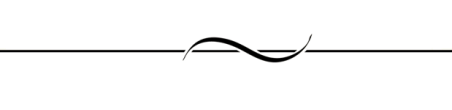 БІБЛІЯТЭКАР: Дарагія рабяты! Сёння мы з вамі здзейснім цікавае падарожжа па творчасці выдатнага пісьменніка Янкі Маўра, юбілей якога мы адзначаем у гэтым годзе.Янка Маўр - агульнапрызнаны “бацька” беларускай дзіцячай літаратуры, прышоў у яе ў другой палове 20-х гадоў, і прыход гэты азнаменаваў наспелае ўжо тады вылучэнне яе ў спецыфічную, суверэнную галіну творчасці, звернутую пераважна да чытача дзіцячага ўзросту. Маўр працягнуў і замацаваў той працэс “суверэнізацыі” нацыянальнай дзіцячай літаратуры, які намеціўся ў пачатку XX стагоддзя. Калі старэйшыя беларускія пісьменнікі Колас, Купала, Бядуля служылі як бы мастком паміж “дарослай” і дзіцячай літаратурамі, дык з прыходам Я. Маўра і А. Якімовіча апошняя пачынае выходзіць на самастойны шлях.Янка Маўр стаў вядомы чытачу ў 1926 годзе, калі ў “Беларускім піянеры” пачала друкавацца першая яго аповесць “Чалавек ідзе” з такім інтрыгуючым, незвычайным для беларускай літаратуры, загадкавым псеўданімам: чарнаскуры Маўр, связаны ў адно з адвечна беларускім імем Янкам. Сэнс гэтага псеўданіма раскрыецца трохі пазней, калі з’явяцца наступныя аповесці пісьменніка. А тады аўтару, настаўніку гісторыі і геаграфіі 25-й чыгуначнай мінскай школы Івану Міхайлавічу Фёдараву ішоў ужо 44-ы год, за плячыма яго быў значны і важкі жыццёвы вопыт. Ён нарадзіўся 28 красавіка (11 мая) 1883 годзе  ў г. Лібаве (Латвія, зараз горад імянуецца Ліепая). Бацька, сталяр, рана памёр, і разам з маці малы Янка пераехаў на яе радзіму ў вёску Лебянішкі былой Ковенскай губерні. Хлопчык рос у беднасці і нястачы, і толькі дзякуючы самаахвярным намаганням маці, якая марыла чаго б гэта не каштавала вывучыць свайго сына, у 1895 годзе ён заканчвае пачатковую школу, а ў 1899 - Ковенскае рамеснае вучылішча, пасля чаго паступае ў Панявежскую настаўніцкую семінарыю, адкуль у канцы 1902 года за вальнадумства, “за сумненні ў рэлігіі” яго выключаюць з апошняга, выпускнога, класа. Аднак пасведчанне настаўніка пачатковай школы (1903) ён усё ж атрымаў, здаўшы экстэрнам экзамены за семінарскі курс. Працаваць пачынаў у школе пад Панявежам (Новае Месца), затым быў пераведзены ў вёску Бытча на Барысаўшчыне. Самая яркая падзея ў біяграфіі пісьменніка - удзел разам з Я. Коласам у нелегальным настаўніцкім з’ездзе, што адбыўся ў вёсцы Мікалаеўшчына ў 1906 годзе. У “Трудовом списке”, які захоўваецца ў архіве пісьменніка, адзначаны сумны вынік гэтай падзеі для яе ўдзельніка: “1906. VIII. Уволен со службы и отдан под суд...” Як паказваюць дакументальныя матэрыялы, Іван Фёдараў быў не толькі ўдзельнікам з’езда, але і адным з яго ініцыятараў. Судовая справа цягнулася доўга, амаль два гады. Фёдарава да педагагічнай працы не дапусцілі і ўзялі пад нагляд паліцыі. Толькі праз 5 гадоў, у 1911 годзе, яму ўдалося ўладкавацца выкладчыкам у прыватнай гандлёвай школе Мінска, а з восені 1917 г. ён стаў настаўнікам геаграфіі і гісторыі ў мінскай чыгуначнай гімназіі, а пасля рэвалюцыі стаў настаўнікам 25-й чыгуначнай школы імя А. Р. Чарвякова.Настаўніцкую працу Фёдараў пакінуў толькі ў 1930 годзе, калі перайшоў на працу ў дзяржаўнае выдавецтва Беларусі, дзе працаваў аж да 1936 года ўключна. У душы ж ён усёроўна заставаўся настаўнікам.Памёр вядомы пісьменнік у 1971 годзе. Але і сёння мы памятаем яго імя і з задавальненнем чытаем ягоныя творы.А зараз прапаную вам прыняць удзел у конкурснай праграме па творчасці Янкі Маўра.Конкурсная праграма  “У краіне Янкі Маўра”.Конкурс “Юныя географы”Камандзе “Палескія рабінзоны” - паказаць на карце свету Беларусь, а на  карце Беларусі знайсці Палессе. Камандзе “Чалавек ідзе”:  паказаць  на  карце свету  Еўропу. Камандзе  “У  краіне райскай птушкі”:  знайсці  на  карце  свету  Новую  Гвінею.  Камандзе “Сын  вады”:  знайсці і паказаць Вогненную зямлю і Магеланаў праліў.Конкурс “Юныя натуралісты”Удзельнікі кожнай каманды знаёмяцца  з  флорай  і  фаўнай,  пра якія гаворыцца ў аповесці “Палескія рабінзоны”.Конкурс “Юныя перакладчыкі”З дапамогай беларуска-рускага слоўніка перакласці  на  рускую мову невялічкія ўрыўкі з аповесці “Палескія рабінзоны”. (Па адным чалавеку ад каманды) Конкурс “Юныя мастакі”Каманды рыхтуюць ілюстрацыі  да  сваіх твораў.  Мастацкі конкурс прадугледжвае іх абмеркаванне і калектыўную ацэнку. Конкурс “Юных кокаў”Кожная каманда мае свайго кока, які павінен скласці  меню, карыстаючыся стравамі, якія ўжываюць героі аповесцей. Кожны адказ ацэньваецца,  вынікі заносяцца  ў  табліцу.  У  канцы гульні бібліятэкар падагульняе іх і называе каманду, якая найбольш паспяхова справілася  з праграмай падарожжа.  Каменціруюцца адказы другіх каманд, выстаўляюцца адзнакі.Выкарыстаная літаратура:1. Маўр, Я. Палескія рабінзоны : аповесці / Я. Маўр. – Мінск : Мастацкая літаратура, 2006. – 213 с. : іл.2. Капойка, А. Капітан на карадлі дзіцячай літаратуры / А. Капойка // Бібліятэка прапануе. – 2014. - № 5. – С. 20-23.3. Кавальчук, Т. «Капітан нашых падарожжаў» : да 130-годдзя 
Я. Маўра : літаратурная гадзіна з конкурснай праграммай для 7-8 класаў / Т. Кавальчук // Бібліятэка прапануе. – 2013. - № 11. – 
С. 27-30.4. Рудзянок, І. «Ён быў уладаром сэрцаў не аднаго пакалення дзяцей…» : да 130-годдзя Я. Маўра / І. Рудзянок // Бібліятэка прапануе. – 2013. - № 10. – С. 12-14.5. Садоўская, Л. Капітан нашых падарожжаў / Л. Садоўская // Бібліятэка прапануе. – 2003. - № 2. – С.11-13.